Ústav technicko-technologický 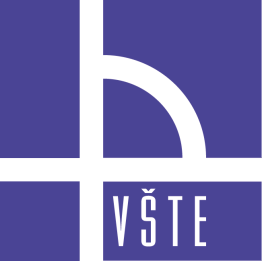 Vysoká škola technická a ekonomická v Českých BudějovicíchTematické okruhy pro Státní závěrečnou zkouškuBakalářské studium – studijní program: StrojírenstvíPlatí pro doporučené studijní plány: DP_STR_P_č.1, DP_STR_K_č.1Název SZZ: Strojírenství II.Tematické okruhy pro Státní závěrečnou zkouškuStudijní program:		StrojírenstvíNázev SZZ: 			Strojírenství II. Prerekvizity k SZZ: 		Počítačem podporované konstruování I.Počítačem podporovaná výrobaTechnologie svařování kovů a nekovůMateriály ve strojírenské praxiTematické okruhyPočítačem podporované konstruování I.Okruh č. 1:Modelování 3D součástí – zásady parametrického modelováníOtázka č. 1:Vymodelujte součást podle daného obrázku a popište jednotlivé příkazy, které jste použili na její modelování (vysunutí, vytvoření díry, kruhové pole a pod.)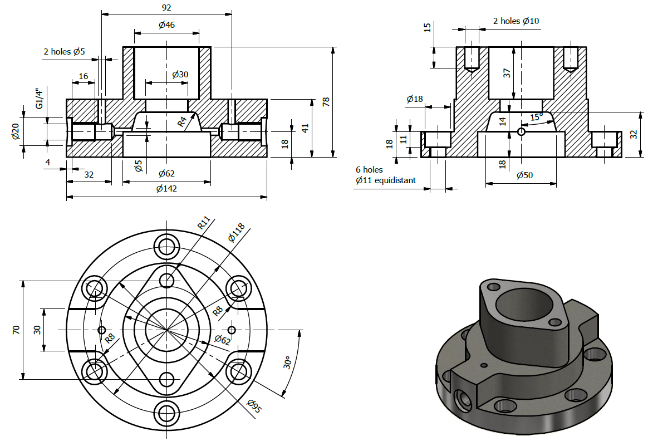 Okruh č. 2:Modelování 3D součástí – příkazy karty 3D model Otázka č. 2:Vymodelujte součást podle obrázku  a popičte příkazy rotace, díra a závit.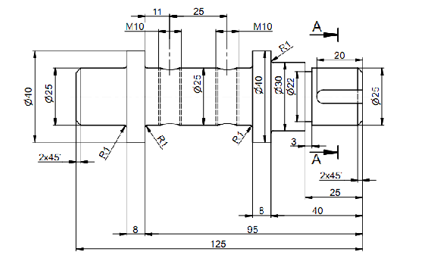 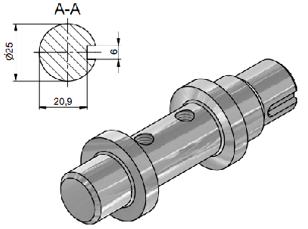 Okruh č. 3:Základní prvky pro vytvoření plechových součástíOtázka č. 3:Vymodelujte plechovou součást podle zadání na obrázku a popište příkazy obruba, lem, ohyb a profilový ohyb.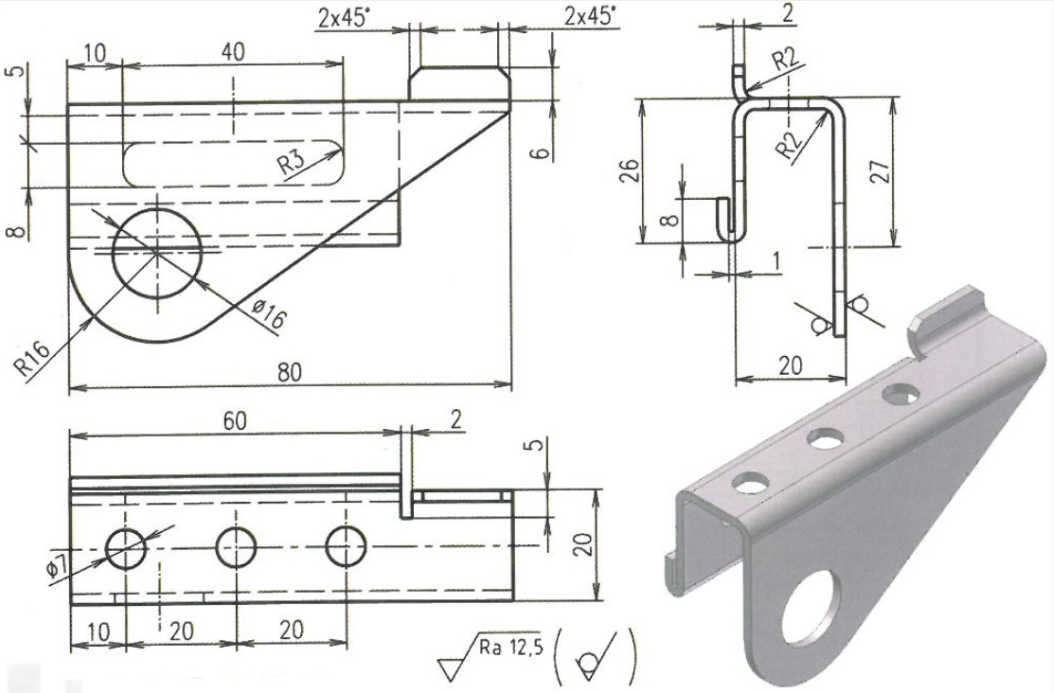 Okruh č. 4:Úprava součástí z plechuOtázka č. 4:Vymodelujte plechovou součást podle zadání na obrázku a popište příkazy stáčený profil, šablónová příruba, nastřižení a rozvin.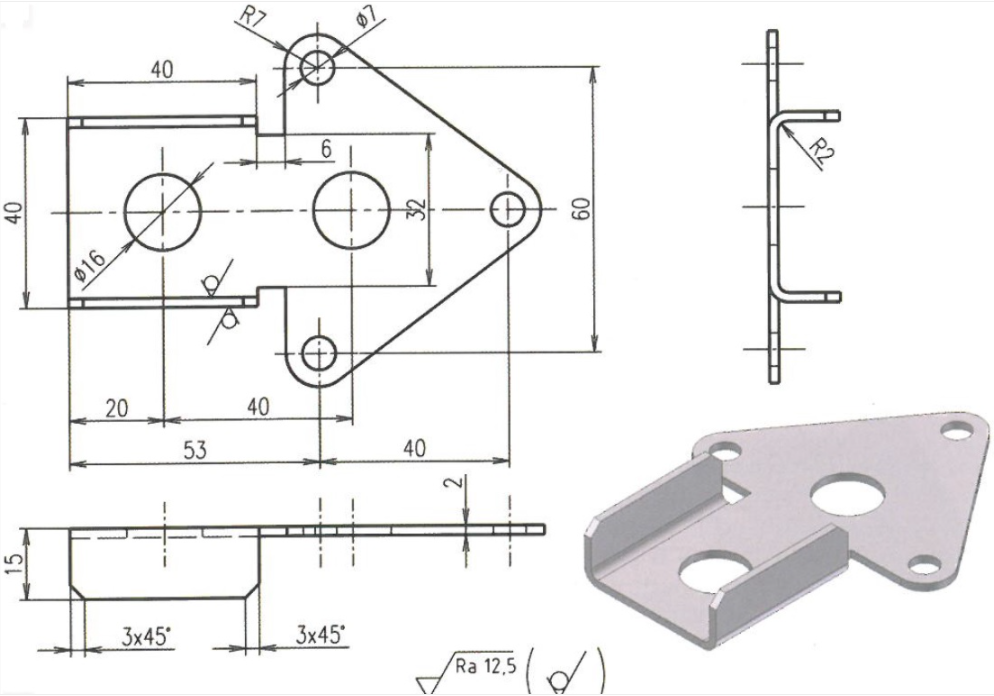 Okruh č. 5:Výkresová dokumentace – styly kótování ve výkresechOtázka č. 5:Vymodelujte součástku podle zadání z obrázku, vytvořte její výkres. Popište jednotlivé styly kótování ve výkresech.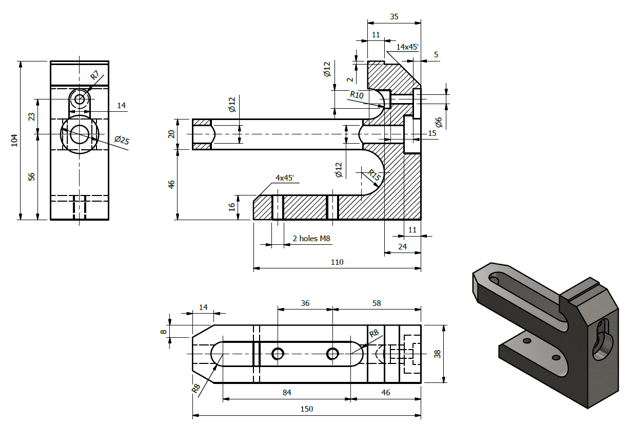 Okruh č.6:Výkresová dokumentace – základní prvky výkresuOtázka č. 6:Vymodelujte součástku podle zadání z obrázku, vytvořte její výkres. Popište popisové pole, co všechno obsahuje.Okruh č. 7:Typy svarových spojů v programu Autodesk InventorOtázka č. 7:Vymodelujte svarový spoj podle obrázku a popište typy svarů, které je možné v Inventoru zadat.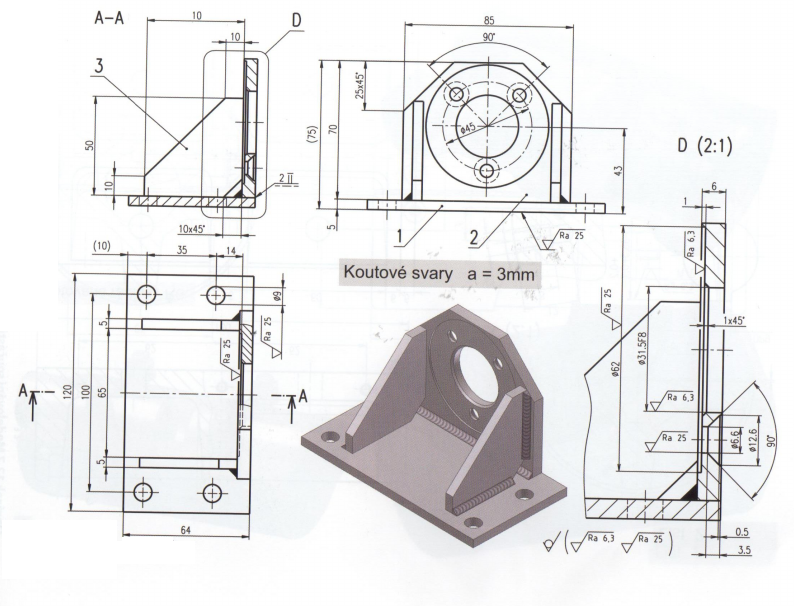 Okruh č.8:Úprava parametrů svarových spojůOtázka č. 8:Vymodelujte svarový spoj podle obrázku a popište jednotlivé parametry nastavení koutového svaru (výběr ploch, kontura, intermitence a meze)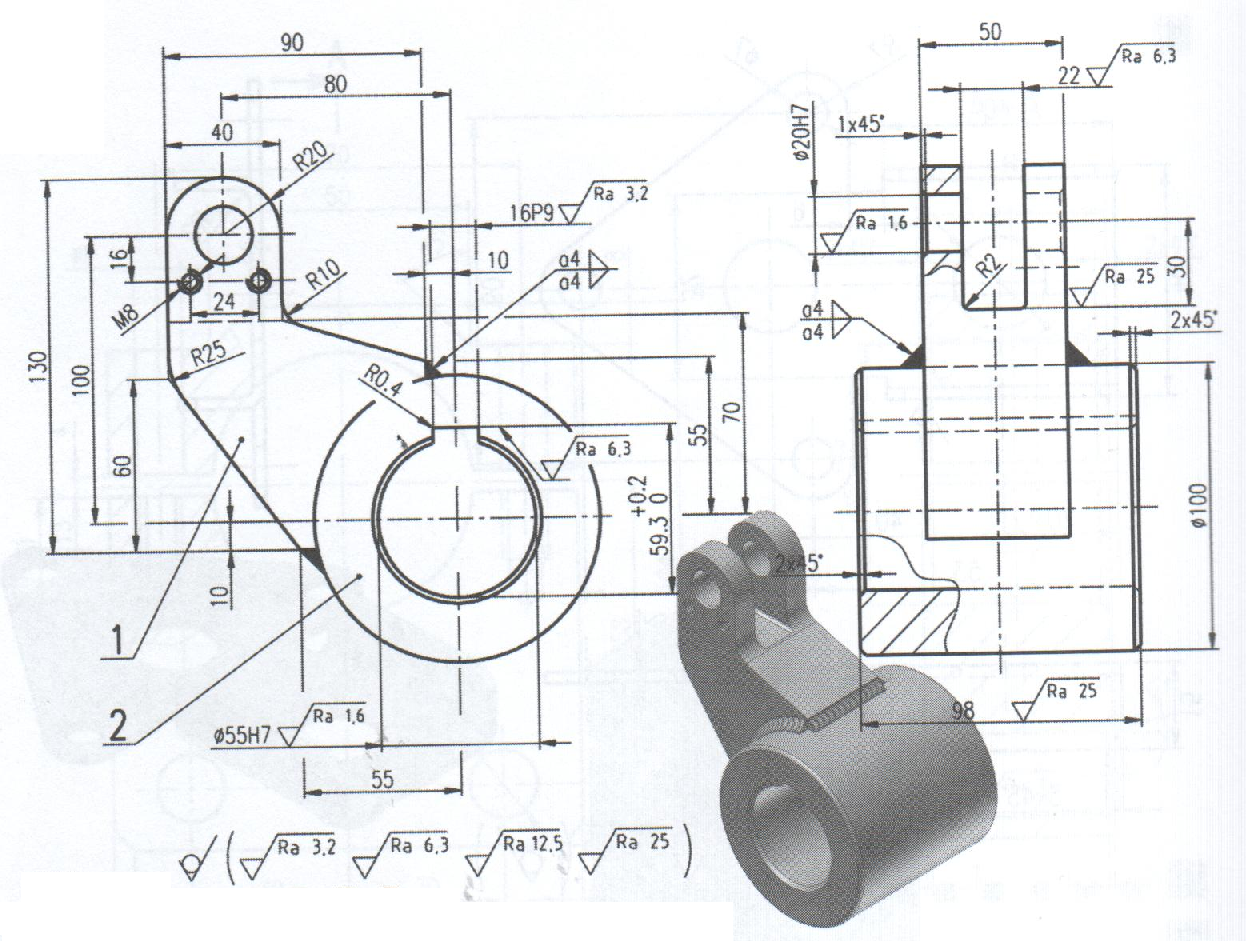 Okruh č.9:Tvorba sestav – vkládání normalizovaných součástí z obsahového centraOtázka č. 9:Vymodelujte sestavu podle obrázku. Nezakótované rozměry volte. Závit na šroubu M20. Matice má rozměr s = 30 mm (otvor klíče).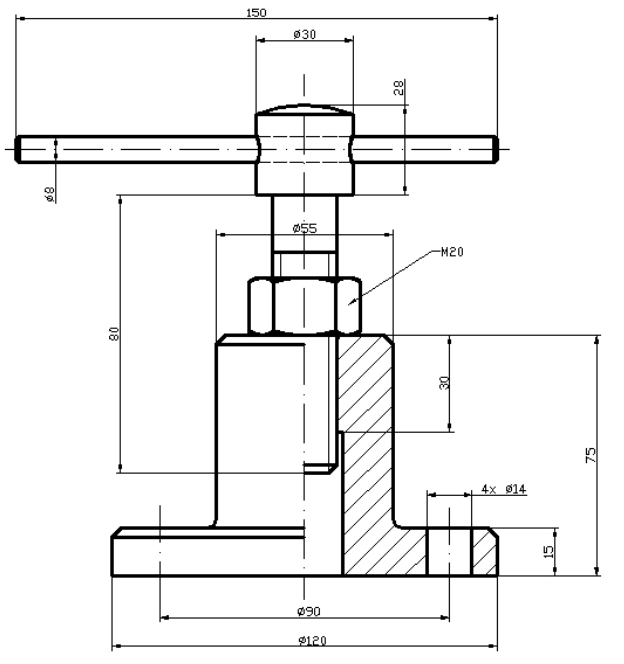 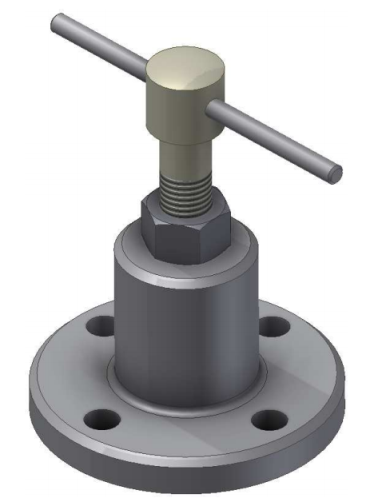 Okruh č.10:Tvorba sestav – Vkládání a vazby součástíOtázka č. 10:Vymodelujte sestavu podle obrázku: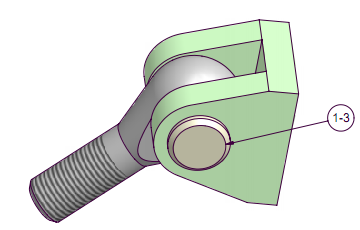 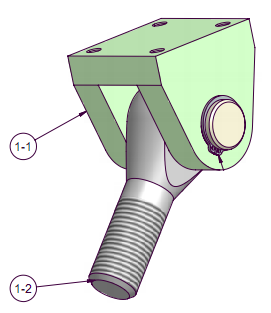 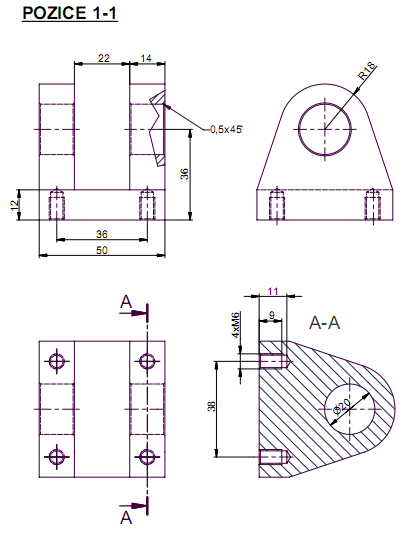 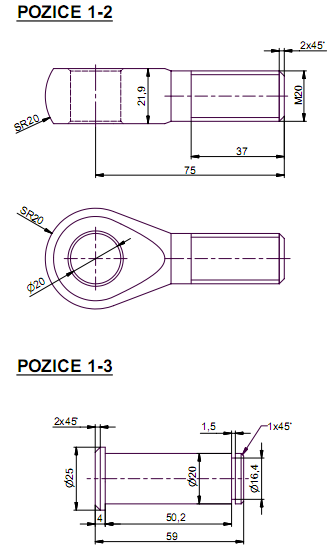 Počítačem podporovaná výrobaOkruh č. 1:Nastavení polotovaru a pracovného souřadnicového systémuOtázka č. 1:Obrobte danou 3D součást pomocí Inventor CAM a popište nastavení polotovaru a pracovného souřadnicového systému. (součást již bude nahrána v PC)Okruh č. 2:Výběr nástroje z obsahového centra nebo vytvoření vlastního nástrojeOtázka č. 2:Obrobte danou 3D součást pomocí Inventor CAM a popište výběr nebo vytvoření vlastního nástroje pro obrábění. (součást již bude nahrána v PC)Okruh č. 3:Nastavení výšek nástrojeOtázka č. 3:Obrobte danou 3D součást pomocí Inventor CAM a popište nastavení výšek nástroje a výběr geometrie obrábění. (součást již bude nahrána v PC)Okruh č. 4:Obrábění součásti pomocí příkazu KapsaOtázka č. 4:Obrobte danou 3D součást pomocí Inventor CAM a popište obrábění příkazem Kapsa. (součást již bude nahrána v PC)Okruh č. 5:Obrábění součásti pomocí příkazu KonturaOtázka č. 5:Obrobte danou 3D součást pomocí Inventor CAM a popište obrábění příkazem Kontura. (součást již bude nahrána v PC)Okruh č. 6:Obrábění součásti pomocí příkazu VrtáníOtázka č. 6:Obrobte danou 3D součást pomocí Inventor CAM a popište obrábění příkazem Vrták. (součást již bude nahrána v PC)Okruh č. 7:Obrábění součásti pomocí příkazu Hrubování profiluOtázka č. 7:Obrobte danou 3D součást pomocí Inventor CAM a popište obrábění příkazem Hrubování profilu. (součást již bude nahrána v PC)Okruh č. 8:Obrábění součásti pomocí příkazu ZapichováníOtázka č. 8:Obrobte danou 3D součást pomocí Inventor CAM a popište obrábění příkazem Zapichování. (součást již bude nahrána v PC)Okruh č. 9:Obrábění součásti pomocí příkazu Upíchnutí Otázka č. 9:Obrobte danou 3D součást pomocí Inventor CAM a popište obrábění příkazem Upíchnutí. (součást již bude nahrána v PC)Okruh č. 10:Simulace drah nástroje, úběr materiálu polotovaruOtázka č. 10:Obrobte danou 3D součást pomocí Inventor CAM a popište nastavení simulace drah nástroje a úběru materiálu polotovaru. (součást již bude nahrána v PC)Technologie svařování kovů a nekovůOkruh č. 1:Tavné technologie svařování.Otázka č. 1:Charakterizujte svařování elektrickým obloukem obalenou elektrodou a svařování v ochranných atmosférách. Okruh č. 2:Tlakové technologie svařování.Otázka č. 2:Charakterizujte svařování elektrickým odporem, svařování třením.Okruh č. 3:Vnitřní napětí a deformace svarových spojůOtázka č. 3:Definujte postupy snižování vnitřních napětí a deformací svarových spojů a vliv použité technologie svařování.  Okruh č. 4:Destruktivní zkoušky svarových spojů. Otázka č. 4:Definujte základní zkoušky svarových spojů, principy umístění zkušebních tyčí ve svarovém spoji, jejich provedení a vyhodnocení zkoušek.Okruh č. 5:Vady ve svarových spojích. Otázka č. 5:Definujte základní typy vad ve svarových spojích a jejich rozdělení.Okruh č. 6:Nedestruktivní zkoušky svarových spojů z hlediska detekce povrchových vad. Otázka č. 6:Popište základní metody nedestruktivního zkoušení svarových spojů, jejich principy, provedení a vyhodnocení zkoušek.Okruh č. 7:Nedestruktivní zkoušky svarových spojů z hlediska detekce objemových vad. Otázka č. 7:Popište základní metody nedestruktivního zkoušení svarových spojů, jejich principy, provedení a vyhodnocení zkoušek.Okruh č. 8:Pájení materiálů.Otázka č. 8:Definujte metalurgický proces pájení materiálů, vady pájených spojů, vlastnosti pájených spojů a zkoušky pájitelnosti.Okruh č. 9:Svařování koncentrovanou energii.Otázka č. 9:Charakterizujte svařování koncentrovanou energii: svařování plasmou, laserem, elektronovým paprskem, popište chyby svarových spojů při svařování koncentrovanou energii, definujte použití v praxi.Okruh č. 10:Termické dělení materiálu.Otázka č. 10:Charakterizujte tepelné dělení materiálu kyslíkem – podmínky řezatelnosti, dělení materiálu plazmatem, dělení materiálu laserem, definujte použití v praxi.Materiály ve strojírenské praxiOkruh č. 1:Základní rozdělení strojírenských materiálů, jejich všeobecné vlastnosti a kritéria pro volbu materiálů.Otázka č. 1:Vyjmenujte základní druhy strojírenských materiálů v souvislosti s jejich všeobecnými vlastnostmi.Okruh č. 2:Označovaní materiálů a světoví producenti materiálů.Otázka č. 2:Popište způsob systematického označování strojírenských materiálů podle národních, evropských a světových noremOkruh č. 3:Hodnocení povrchů materiálů.Otázka č. 3:Charakterizujte kvalitativní a kvantitativní způsoby hodnocení povrchů materiálů.Okruh č. 4:Současné obalové materiály v praxi.Otázka č. 4:Určete obecné požadavky na obalové materiály ve strojírenství a materiály nejefektivněji využívané v obalové technice. Okruh č. 5:Materiály používané v automobilovém průmyslu.Otázka č. 5:Které moderní materiály jsou v současnosti nejčastěji používané v automobilovém průmyslu a které z nich jsou voleny jako substituující pro materiály klasické.  Okruh č. 6:Materiály v současné strojírenské praxi.Otázka č. 6:Porovnejte kovové a nekovové materiály v současné strojírenské praxi, a to s přihlédnutím k užívaným technologiím výroby různých strojírenských součástí.  Okruh č. 7:Kompozitní materiály v současné praxi.Otázka č. 7:Odlište možnosti využití kompozitních materiálů v konstrukčních aplikacích od klasického využití materiálů konvenčních.Okruh č. 8:Konvenční technologie pro zpracování materiálů ve strojírenské praxi.Otázka č. 8:Objasněte princip základních konvenčních technologií, a to na základě generování třísky. Okruh č. 9:Progresivní technologie pro zpracování materiálů ve strojírenské praxi.Otázka č. 9:Objasněte princip základních nekonvenčních technologií, a to na základě fyzikálního nebo chemického mechanismu úběru materiálu.Okruh č. 10:Slévárenské materiály ve strojírenství.Otázka č. 10:Které druhy slévárenských materiálů jsou ve strojírenské praxi nejužívanější, a to zejména v souvislosti s jejich výhodami a nevýhodami.Schválil garant programu:  doc. Ing. Jan Valíček, Ph.D.Podpis:Datum vydání  20. 9. 2021Platnost od:  AR 2021/2022Platnost do:  odvolání